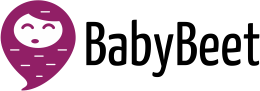 Használati utasítás a BabyBeet körömreszelőhözTermékinformáció:Akár 12 éves korig is használható+ felnőttek számára isHalk motorral üzemel (35dB)2xAA elemekkel működik (nem tartozik a csomaghoz)LED-es világítással ellátottEgy gombbal irányítható1db körömreszelő és 6 db tartozék van a dobozban, 3 tartozék gyermekek számára és 3 felnőttek számáraFejek:Hengerfej (felnőtteknek)Gyapjúval polírozott fej (felnőtteknek)Fém fej (felnőtteknek)Reszelős fej (1 éves kortól)Fejlettebb körmökhöz (4-12 hónapos korig)Kis körmökhöz (0-3 hónapos korig)A cserefejek cserélése természetesen függ a használat gyakoriságától is, minden tartozéknak átlagosan sokáig kell bírnia. Folyamatos használat mellett körülbelül 6 hónap múlva kell őket cserélni, márcsak higiéniai okokból is.Ez a körömreszelő ségít abban, hogy a baba körmei rövidek és simák legyenek. Nem szükséges többé ollóval levágni a baba körmét, hiszen a körömreszelő finoman lereszeli és nem éles a vége, így nem tudja magát megsebesíteni.A körömreszelő szabályozható sebességgel rendelkezik, így beállítható a megfelelő erősség. 